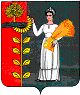 ПОСТАНОВЛЕНИЕадминистрации сельского поселения Верхнематренский сельсовет Добринского муниципального района  Липецкой области20.01.2022                         с. Верхняя Матренка                         №1О признании утратившим силу  постановления № 31 от 15.05.2019Рассмотрев протест Прокуратуры Добринского района № 82-2022 от 10.01.2022г. на постановление администрации от 15.05.2019 г. № 31 "Об определении специально отведенных мест на территории сельского поселения Верхнематренский сельсовет для проведения встреч депутатов с избирателями, перечня помещений для данных целей и порядка их предоставления", в связи с приведением нормативных правовых актов в соответствие действующему законодательству, нормативных правовых актов, руководствуясь Федеральным законом № 131-ФЗ от 06.10.2003 года "Об общих принципах организации местного самоуправления в Российской Федерации", Устава сельского поселения Верхнематренский сельсовет, администрация сельского поселения Верхнематренский сельсоветПОСТАНОВЛЯЕТ:1.Признать утратившим силу постановление администрации сельского поселения Верхнематренский сельсовет Добринского муниципального района от 15.05.2019 г. № 31 "Об определении специально отведенных мест на территории сельского поселения Верхнематренский сельсовет для проведения встреч депутатов с избирателями, перечня помещений для данных целей и порядка их предоставления"2. Настоящее постановление вступает в силу со дня его официального обнародования.3. Контроль за выполнением настоящего постановления оставляю за собой.Глава администрации  сельского поселения  Верхнематренский сельсовет                                        Н.В.Жаворонкова